Publicado en Madrid el 20/09/2021 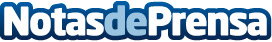 La imprenta, una herramienta de gran valor en las campañas publicitarias, según ImprentaMadrid.comLas mejores campañas publicitarias son aquellas que se emiten de forma física, ya que el contenido gráfico es una herramienta con un gran potencial. Las pequeñas, medianas y grandes empresas tienen la falsa creencia de que los medios digitales son los únicos por los cuales deben optar. Se equivocanDatos de contacto:ImprentaMadrid.com910 015 455Nota de prensa publicada en: https://www.notasdeprensa.es/la-imprenta-una-herramienta-de-gran-valor-en Categorias: Comunicación Marketing E-Commerce Recursos humanos Consultoría http://www.notasdeprensa.es